О Перечне социальных услуг, предоставляемых автономным учреждением социального обслуживания Удмуртской Республики «Комплексный центр социального обслуживания населения Первомайского района города Ижевска»В соответствии с Законом Удмуртской Республики от 23 декабря 2004 года № 89-РЗ «Об адресной социальной защите населения в Удмуртской Республике» п р и к а з ы в а ю:Утвердить прилагаемый Перечень социальных услуг, предоставляемых автономным учреждением социального обслуживания Удмуртской Республики «Комплексный центр социального обслуживания населения Первомайского района города Ижевска».Признать утратившим силу приказ Министерства социальной политики и труда Удмуртской Республики от 29 декабря 2017 года № 54 «Об установлении Перечня социальных услуг, предоставляемых автономным учреждением социального обслуживания Удмуртской Республики «Комплексный центр социального обслуживания населения Первомайского района города Ижевска».Министр					                                             Т.Ю. ЧураковаУТВЕРЖДЕНприказом Министерства социальной политики и труда Удмуртской Республикиот «29» декабря 2018 года № 496ПЕРЕЧЕНЬсоциальных услуг, предоставляемых автономным учреждением социального обслуживания Удмуртской Республики «Комплексный центр социального обслуживания населения Первомайского района города Ижевска»_________________Министерство
социальной политики и труда Удмуртской Республики(Минсоцполитики УР)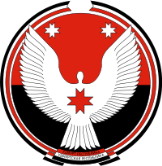 Удмурт Элькунысь мерлыко политикаяно ужъя министерство(УЭ мерполитикмин)ПРИКАЗ«29» декабря 2018 года№ 496г. ИжевскНаименование отделенияФорма социального обслуживания и переченьпредоставляемых социальных услуг12Специальный дом для одиноких престарелыхСтационарная форма социального обслуживанияСоциально-бытовые услуги:предоставление площади жилого помещения согласно нормативам, утвержденным Правительством Удмуртской Республики;предоставление в пользование мебели в жилых помещениях.Отделение социально-реабилитационного обслуживания для граждан пожилого возраста и инвалидов (без стационара)Полустационарная форма социального обслуживанияСоциально-медицинские услуги:выполнение процедур, связанных с сохранением здоровья получателей социальных услуг (измерение температуры тела, артериального давления, контроль за приемом лекарственных средств и другие);систематическое наблюдение за получателем социальных услуг в целях выявления отклонений в состоянии его здоровья;консультирование по социально-медицинским вопросам (поддержание и сохранение здоровья получателя социальных услуг, проведение оздоровительных и профилактических мероприятий);проведение лечебно-оздоровительных мероприятий;проведение занятий по адаптивной  физической культуре.Социально-психологические услуги:социально-психологическое консультирование;психологическая помощь и поддержка;социально-психологическая диагностика;социально-психологическая коррекция.Социально-педагогические услуги:организация досуга (кружковая, клубная работа, праздники, экскурсии и другие культурные мероприятия).Услуги в целях повышения коммуникативного потенциала получателей социальных услуг, имеющих ограничения жизнедеятельности, в том числе детей-инвалидов:обучение инвалида пользованию техническими средствами реабилитации;обучение навыкам самообслуживания, поведения в быту и общественных местах;оказание помощи в обучении навыкам компьютерной грамотности.Отделение реабилитации детей и подростков с ограниченными физическими и умственными возможностямиПолустационарная форма социального обслуживанияСоциально-бытовые услуги:организация различных форм труда, отдыха и оздоровления детей в каникулярное время и в учебное время с неполным учебным днем.Социально-медицинские услуги:проведение лечебно-оздоровительных мероприятий;проведение занятий по адаптивной физической культуре.Социально-психологические услуги:социально-психологическое консультирование;психологическая помощь и поддержка;социально-психологическая диагностика;социально-психологическая коррекция.Социально-педагогические услуги:социально-педагогическая коррекция, включая диагностику и консультирование;организация досуга (кружковая, клубная работа, праздники, экскурсии и другие культурные мероприятия);проведение мероприятий, направленных на профилактику правонарушений среди несовершеннолетних, экстремизма и терроризма.Социально-правовые услуги:содействие в получении юридических услуг, в том числе бесплатной юридической помощи, в целях защиты прав и законных интересов получателя социальных услуг.Услуги в целях повышения коммуникативного потенциала получателей социальных услуг, имеющих ограничения жизнедеятельности, в том числе детей-инвалидов:организация помощи родителям или иным законным представителям детей-инвалидов, воспитываемых дома, в обучении таких детей навыкам самообслуживания, общения и контроля, направленным на развитие личности;обучение инвалида пользованию техническими средствами реабилитации;обучение навыкам самообслуживания, поведения в быту и общественных местах.Социальное обслуживание на домуСоциально-бытовые услуги:обеспечение кратковременного присмотра за детьми-инвалидами.Социально-психологические услуги:социально-психологическое консультирование, в том числе по вопросам внутрисемейных отношений;психологическая помощь и поддержка, в том числе гражданам, осуществляющим уход на дому за тяжелобольными получателями социальных услуг;социально-психологический патронаж;содействие в оказании психологической помощи;социально-психологическая диагностика; социально-психологическая коррекция.Социально-педагогические услуги:обучение родственников практическим навыкам общего ухода за тяжелобольным получателем социальных услуг, получателем социальных услуг, имеющим ограничения жизнедеятельности, в том числе ребенком-инвалидом;организация помощи родителям или иным законным представителям ребенка-инвалида, воспитываемого дома, в обучении такого ребенка навыкам самообслуживания, общения и контроля, направленным на развитие личности;организация досуга (праздники, экскурсии и другие культурные мероприятия);социально-педагогическая коррекция, включая диагностику и консультирование.Социально-правовые услуги:содействие в получении юридических услуг, в том числе бесплатной юридической помощи, в целях защиты прав и законных интересов получателя социальных услуг;содействие в получении предусмотренных законодательством мер социальной поддержки.Услуги в целях повышения коммуникативного потенциала получателей социальных услуг, имеющих ограничения жизнедеятельности, в том числе детей-инвалидов:обучение инвалидов (детей-инвалидов) пользованию средствами ухода и техническими средствами реабилитации;обучение навыкам самообслуживания, поведения в быту и общественных местах;содействие в оказании услуг по переводу на язык жестов.Отделение социального обслуживания на дому граждан пожилого возраста и инвалидовСоциальное обслуживание на домуСоциально-бытовые услуги:покупка за счет средств получателя социальных услуг и доставка на дом продуктов питания, промышленных товаров первой необходимости, средств санитарии и гигиены, средств ухода, книг, газет, журналов;помощь в приготовлении пищи; помощь в приеме пищи (кормление);оплата за счет средств получателя социальных услуг жилищно-коммунальных услуг и услуг связи;сдача за счет средств получателя социальных услуг вещей в стирку, химчистку, ремонт, обратная их доставка;доставка воды (в жилом помещении без центрального водоснабжения);покупка и доставка за счет средств получателя социальных услуг топлива для растопки печи (в жилых помещениях без центрального отопления);доставка топлива для растопки печи (в жилом помещении без центрального отопления);растопка печи (в жилом помещении без центрального отопления);мытье полов;чистка от пыли напольных покрытий;чистка от пыли ковровых изделий;чистка от пыли мебели;мытье дверей;чистка раковин, унитазов, ванн;вынос мусора и отходов;предоставление гигиенических услуг получателю социальных услуг, не способному по состоянию здоровья самостоятельно осуществлять за собой уход;отправка за счет средств получателя социальных услуг почтовой корреспонденции;оказание помощи в написании и чтении писем, чтении книг, журналов и газет;содействие в оформлении документов для направления в стационарные организации социального обслуживания;содействие в предоставлении услуг организациями торговли, коммунально-бытового обслуживания, связи и другими организациями, оказывающими услуги населению;социально-бытовой патронаж;услуги сиделки.Социально-медицинские услуги:содействие в бесплатном оказании медицинской помощи в рамках территориальной программы государственных гарантий бесплатного оказания гражданам медицинской помощи на территории Удмуртской Республики в медицинских организациях;содействие в проведении медико-социальной экспертизы;содействие в проведении реабилитационных или абилитационных мероприятий социально-медицинского характера, в том числе для инвалидов на основании индивидуальной программы реабилитации или абилитации инвалида;приобретение и доставка за счет средств получателя социальных услуг лекарств;содействие в обеспечении по заключению врача изделиями медицинского назначения;содействие в направлении по заключению врача на санаторно-курортное лечение.Социально-педагогические услуги:обучение родственников практическим навыкам общего ухода за тяжелобольным получателем социальных услуг, получателем социальных услуг, имеющим ограничения жизнедеятельности, в том числе ребенком-инвалидом;организация досуга (праздники, экскурсии и другие культурные мероприятия);социально-педагогическая коррекция, включая диагностику и консультирование.Социально-трудовые услуги:оказание помощи в трудоустройстве.Социально-правовые услуги:оказание помощи в оформлении и восстановлении документов получателя социальных услуг;содействие в получении юридических услуг, в том числе бесплатной юридической помощи, в целях защиты прав и законных интересов получателя социальных услуг;содействие в получении предусмотренных законодательством мер социальной поддержки.Услуги в целях повышения коммуникативного потенциала получателей социальных услуг, имеющих ограничения жизнедеятельности, в том числе детей-инвалидов:обучение инвалидов (детей-инвалидов) пользованию средствами ухода и техническими средствами реабилитации;обучение навыкам самообслуживания, поведения в быту и общественных местах;содействие в оказании услуг по переводу на язык жестов.Отделение социальной помощи семье и детям и профилактики безнадзорностиПолустационарная форма социального обслуживанияСоциально-бытовые услуги:организация различных форм труда, отдыха и оздоровления детей в каникулярное время и в учебное время с неполным учебным днем.Социально-педагогические услуги:проведение мероприятий, направленных на профилактику правонарушений среди несовершеннолетних, экстремизма и терроризма. Социальное обслуживание на домуСоциально-бытовые услуги:социально-бытовой патронаж.Социально-психологические услуги:социально-психологическое консультирование, в том числе по вопросам внутрисемейных отношений;социально-психологический патронаж;содействие в оказании психологической помощи;социально-психологическая диагностика;социально-психологическая коррекция.Социально-педагогические услуги:организация досуга (праздники, экскурсии и другие культурные мероприятия);социально-педагогическая коррекция, включая диагностику и консультирование.Социально-трудовые услуги:оказание помощи в трудоустройстве.Социально-правовые услуги:оказание помощи в оформлении и восстановлении документов получателя социальных услуг;содействие в получении юридических услуг, в том числе бесплатной юридической помощи, в целях защиты прав и законных интересов получателя социальных услуг;оказание юридических услуг в целях защиты прав и законных интересов получателя социальных услуг;содействие в получении предусмотренных законодательством мер социальной поддержки.Отделение срочного социального обслуживанияСрочные социальные услуги:обеспечение бесплатным горячим питанием или наборами продуктов;обеспечение одеждой, обувью и другими предметами первой необходимости;содействие в получении временного жилого помещения;содействие в получении юридических услуг, в том числе бесплатной юридической помощи, в целях защиты прав и законных интересов получателя социальных услуг;оказание юридических услуг в целях защиты прав и законных интересов получателя социальных услуг;содействие в получении экстренной психологической помощи с привлечением к этой работе психологов и священнослужителей;оказание экстренной психологической помощи в форме консультирования;содействие в получении услуг по переводу русского жестового языка;содействие в получении предусмотренных законодательством мер социальной поддержки;организация и проведение социокультурных мероприятий.